PLANEJAMENTO DO TRABALHO PEDAGÓGICO ESCOLA MUNICIPAL “FARID SALOMÃO”PROFESSORA: GEÓRGIA  / “1º ANO B”PERÍODO: De 12/10/2020 a 16/10/2020SEMANA DAS CRIANÇASAtividade Domiciliar Sob Decreto Estadual 64.862/20 e Decreto Municipal 1.852, 16/03/2020CORREÇÃO DAS ATIVIDADES DE 05/10 A 09/10.APOSTILA APRENDER SEMPRE- PORTUGUÊSRESPOSTA PESSOAL.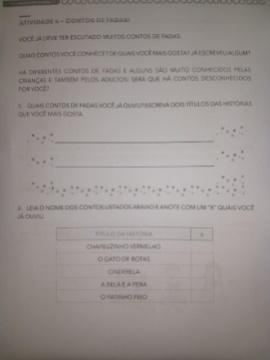 RESPOSTA PESSOAL.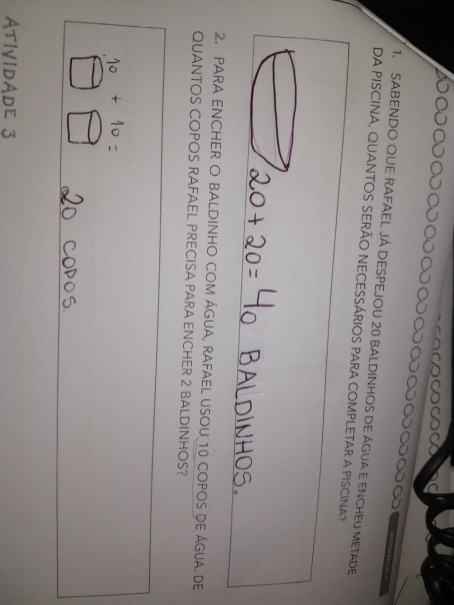 APOSTILA APRENDER SEMPRE- MATEMÁTICARAFAEL PRECISARÁ DE MAIS 20 BALDINHOS PARA COMPLETAR A PISCINA. 20+20=40 PARA ENCHER A PISCINA É NECESSÁRIO 40 BALDINHOS DE ÁGUA.SE UM BALDINHO SÃO NECESSÁRIOS10 COPOS, PARA ENCHER DOIS BALDINHOS SERÁ PRECISO MAIS 10 COPOS. 10+10=20 RAFAEL PRECISARÁ DE 20 COPOS DE ÁGUA PARA ENCHER OS DOIS BALDINHOS.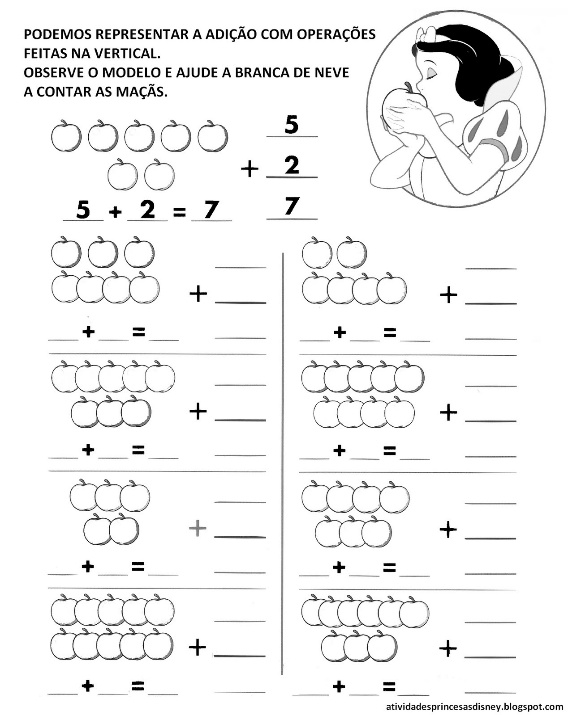 SEGUNDA-FEIRA(12/10)TERÇA-FEIRA(13/10)QUARTA-FEIRA(14/10)QUINTA-FEIRA(15/10)SEXTA-FEIRA(16/10)FERIADOPADROEIRA DO BRASILAPRENDER SEMPRE- MATEMÁTICAATIVIDADE 3- CONTAGEMNESTA ATIVIDADE VOCÊS IRÃO CONTAR OS GUARDA-SÓIS E REGISTRAR A QUANTIDADE.RESPONDER AS QUESTÕES 1- A e B.CONTE OS GUARDA-SÓIS E REGISTRE A QUANTIDADE.TOTAL:HÁ QUANTOS GUARDA-SÓIS DE CADA COR?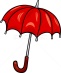 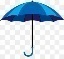 HÁ MAIS GUARDA-SÓIS VERMELHOS OU AZUIS?QUANTOS A MAIS?CADERNO DE CASARESOLVA AS ADIÇÕES.ANEXO 1.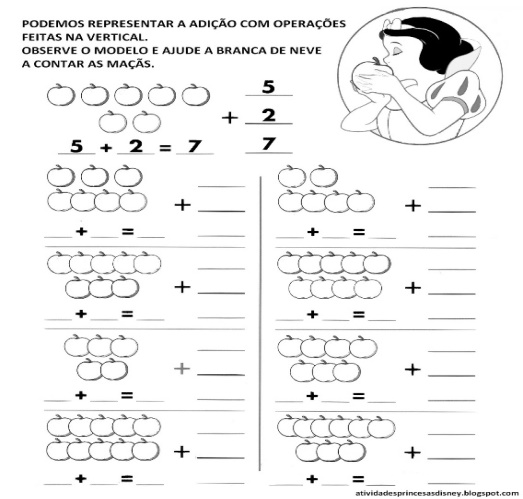 ATIVIDADE EM FAMÍLIA SOBRE “SEMANA DAS CRIANÇAS”TELEFONE SEM FIOPARA ESSA BRINCADEIRA, TODO MUNDO DEVE FICAR EM CÍRCULO. O PRIMEIRO PARTICIPANTE CRIA UMA MENSAGEM E FALA NO OUVIDO DO PRÓXIMO. A MENSAGEM VAI PASSANDO ADIANTE E CADA UM VAI DIZENDO O QUE ENTENDEU. A ÚLTIMA PESSOA SERÁ QUEM VAI REPETIR, EM VOZ ALTA, O QUE OUVIU. O DESAFIO É DESCOBRIR SE A MENSAGEM PERMANECEU A MESMA DO COMEÇO AO FIM. ALERTA: ESSA BRINCADEIRA PODE RENDER VÁRIAS GARGALHADAS.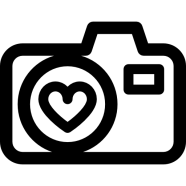 QUERO VER FOTOS DA BRINCADEIRA!APRENDER SEMPRE- PORTUGUÊSATIVIDADE 4- CONTINUAÇÃOQUESTÃO 3- ESCREVA OS TÍTULOS DAS HISTÓRIAS CORRESPONDENTES ÀS IMAGENS.4- COM A AJUDA DE UM FAMILIAR, ELABORE UMA LISTA COM OS TÍTULOS DOS CONTOS DE FADAS QUE VOCÊ GOSTARIA DE OUVIR NOVAMENTE OU CONHECER.CADERNO DE CASA1-RECORTE AS PALAVRAS E COLE-AS NA IMAGEM CORRESPODENTE.ANEXO 2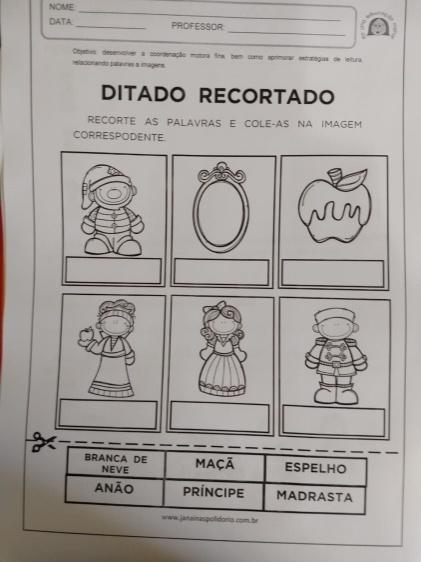 ATIVIDADE EM FAMÍLIA SOBRE “SEMANA DAS CRIANÇAS”QUEM SOU EU?PARA ESSE JOGO, SÃO NECESSÁRIAS HABILIDADES DE DETETIVE! OS JOGADORES DEVEM TAMBÉM ESTAR EM RODA. CADA UM ESCOLHE O NOME DE UM PERSONAGEM DE FILME, DESENHO, ARTISTA, OU MESMO ALGUÉM DO CONVÍVIO DELES, ESCREVE NUM PAPEL E GRUDA NA TESTA DO PARTICIPANTE DA DIREITA, SEM QUE ELE VEJA. CADA CRIANÇA FAZ PERGUNTAS PARA OS OUTROS JOGADORES SOBRE O QUE ELA É. POR EXEMPLO: “EU SOU UMA MULHER?”. E OS JOGADORES SÓ PODEM RESPONDER SIM OU NÃO. CADA UM TEM UMA CHANCE DE TENTAR ADIVINHAR.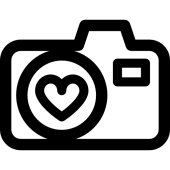 QUERO VER FOTOS DA BRINCADEIRA!FERIADODIA DO PROFESSOR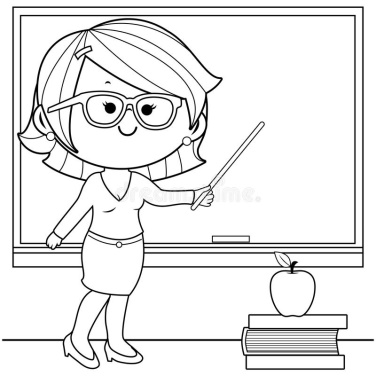 Enviar Fotos de Atividades e Realizar as correções.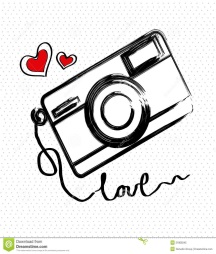 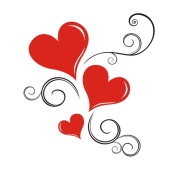 